..........................................................                 …....................................., dnia ......................... r.pieczęć lub nazwa szkołyZGŁOSZENIE UCZNIÓW SZKOŁY DO II ETAPUXXIII OLIMPIADY TECHNIKI SAMOCHODOWEJNa podstawie wyników I etapu ww. konkursu do II etapu olimpiady Komisja szkolna zakwalifikowała następujących uczniów*:1.	………………ucznia klasy	2. 	ucznia klasy	3. 	ucznia klasy	W eliminacjach I etapu (szkolnego) uczestniczyło ………………. uczniów.Opiekunem merytorycznym uczniów jest:………………………………………………………Adres e-mailowy i tel. kontaktowy : 	……………………………………………………………………………………………………………………………..,Strona internetowa szkoły: 	Adres szkoły:Miejscowość, ulica: 	Powiat: ………………………………………………                                                                                                       ……………………………                                                                                                               Dyrektor szkoły*) W przypadku zespołu szkół samochodowych powyższe zgłoszenie prosimy wystawić osobno dla reprezentantów każdej szkoły.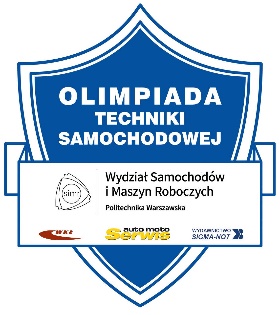 Olimpiada Techniki SamochodowejAdres do korespondencji:Redakcja „Auto Moto Serwis”ul. Ratuszowa 11, 03-450 Warszawa, e-mail: olimpiada-ams@sigma-not.pltel.: 695 300 322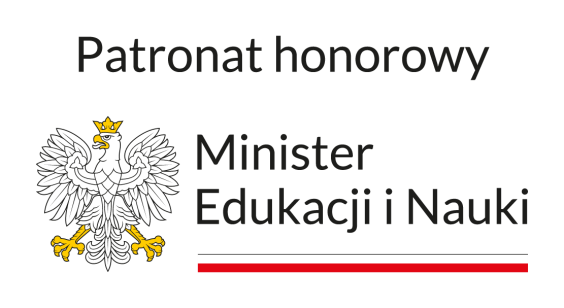 